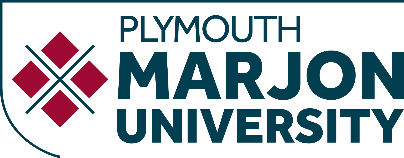 Module Code:FCRC03Module Title: Anatomy and PhysiologyModule OverviewThe Anatomy and Physiology module aims to introduce and build a foundation of knowledge regarding the normal anatomy and physiology of the human body; with each human body system being introduced and explored, both theoretically and practically. The complex discipline of human anatomy and physiology underpins many of the forensic biology specialisms, therefore this module will enable you to gain a sound knowledge foundation upon which later modules can be built upon. The module will be taught through a series of lectures, practical sessions and tutorials.WeekSession Content per week – to consist of 1 x lecture and 1 x practical each week (+ tutorials where required)1Module Introduction2Cell Biology3Genetics4Muscular SystemREADING WEEK5Skeletal System6Nervous and Endocrine System7Lymphatic System8Cardiovascular System9Respiratory System10Digestive and Urinary System11Reproductive SystemCHRISTMAS BREAKCHRISTMAS BREAK12Revision 13Assessment Week14 Semester A Ends End of Semester Feedback